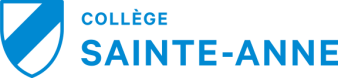 NOM : _____________________________			Groupe : ________CHIMIE - Module 3- Chapitre 6 – La vitesse de réactionEXERCICE 2-Calculer sur un graphique des vitesses moyennes et des vitesses instantanéesDirectement sur le graphique, calculer…A- La vitesse moyenne entre le début et la fin de la réaction.B- La vitesse moyenne entre 0 et 43 minutes.C- La vitesse instantanée à  10 minutes.D- La vitesse instantanée à 30 minutes.N.B. Inscrire vos réponses dans le tableau au verso.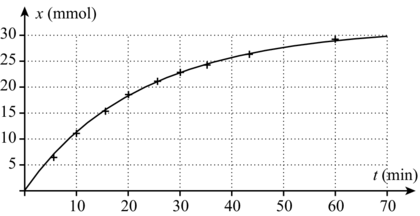 CONCLUSION :Discute des différentes valeurs de vitesse obtenues.A-B-C-D-